LO:  I can identify the consequences of the woodcutter, chopping down trees from the rainforest.You can use the sheet on the next page, if you would like to, but this will also work very well if you drew your own speech bubbles and showed which animal is speaking.  That way, you will not need to print but can just use the sheet as a guide.Look back at the story.  In a speech the bubble, write the message that the animal is giving to the woodcutter.  It does not need to be exactly the same words.  Think about the main message and point that the animal wants to give to the woodcutter to try to get him to understand why he shouldn’t chop down the rainforest.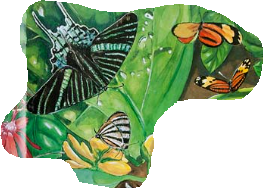 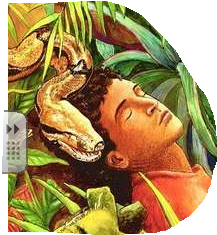 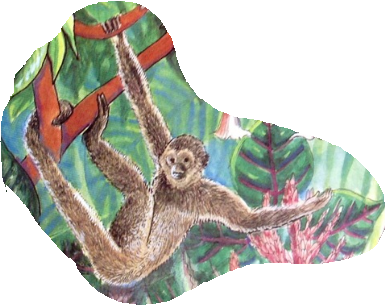 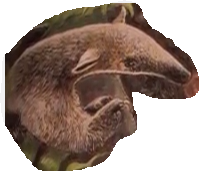 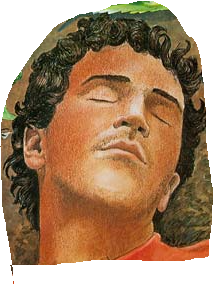 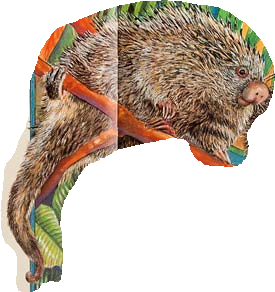 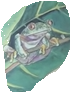 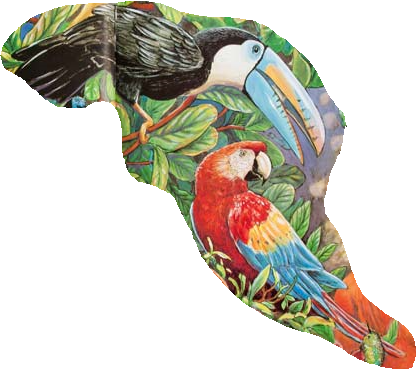 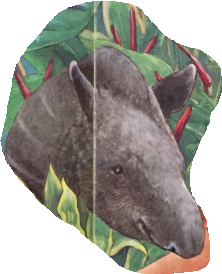 